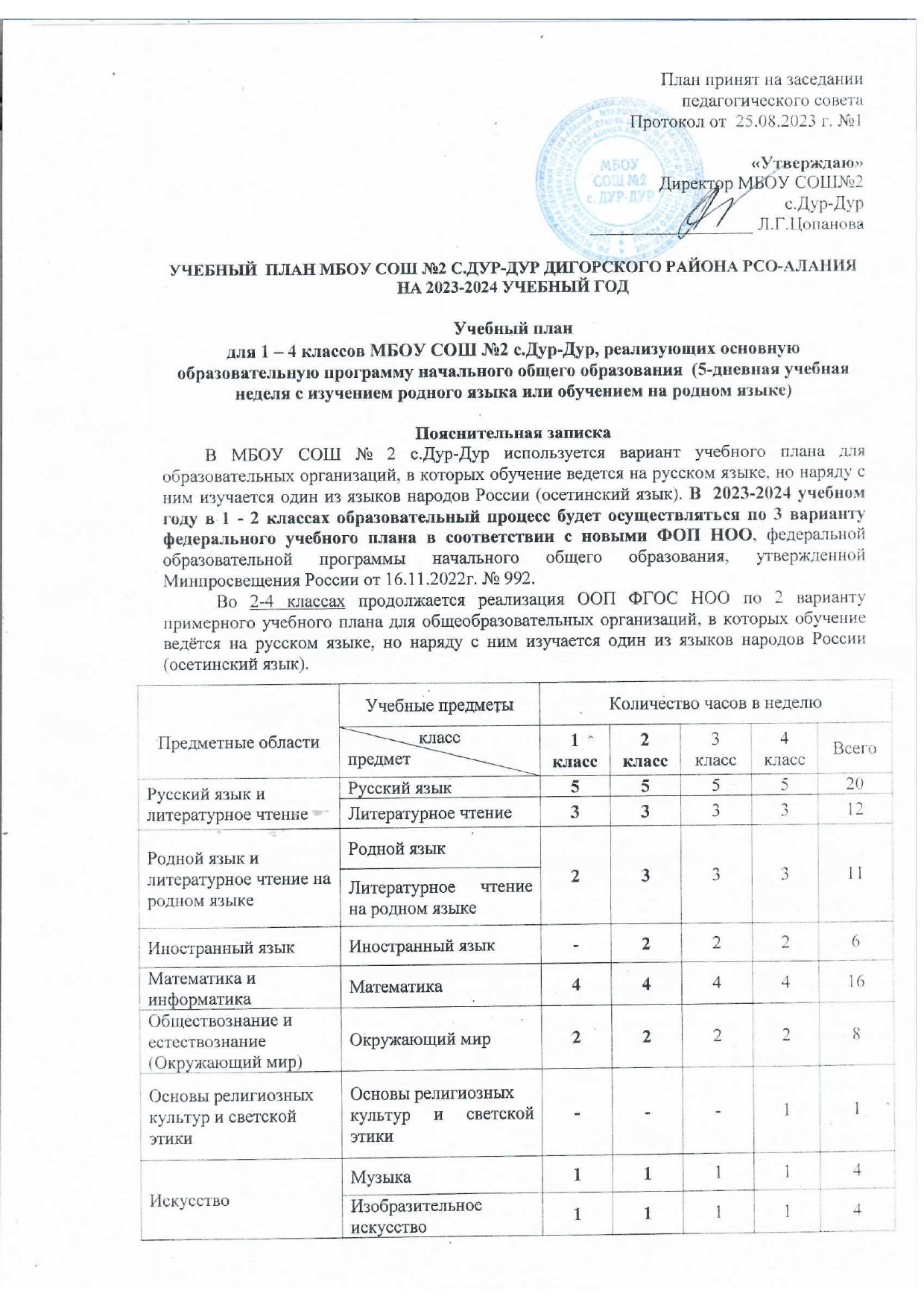 Учебный план для 5 – 9 классов МБОУ СОШ №2 с.Дур-Дур, реализующей основную образовательную программу основного общего образования  (6-дневная учебная неделя (изучение родного и (или) государственного языка наряду с преподаванием на русском языке)Пояснительная запискаРеализацию основной образовательной программы основного общего образования в 2023-2024 учебном году в 5-6 х классах МБОУ СОШ № 2 с.Дур-Дур будет осуществлять  по 5 варианту федерального учебного плана основного общего образования, в соответствии с новыми ФОП ООО, федеральной образовательной программы основного общего образования, утвержденной Минпросвещения России от 16.11.2022г. № 993.В 7классе вводится гуманитарная предпрофильная подготовка, с увеличением часов по русскому языку и истории по 1 часу, во внеурочное время занятия проводятся по литературе («Клуб любителей книги: современная детская литература») и обществознанию («Я и закон»)  по 1 часу.8-9 классах продолжается реализация ООП ФГОС ООО по 4 варианту учебного плана для общеобразовательных организаций, в которых обучение ведётся на русском языке, но наряду с ним изучается один из языков народов России.Внеурочные занятия в 7 классеУчебный план10 класса  естественно-научного  профиля, 11 класса естественно-научного и гуманитарного профилей СОО МБОУ СОШ №2 с.Дур-Дур Дигорского районаРСО-Алания на 2023-2024 учебный годПОЯСНИТЕЛЬНАЯ ЗАПИСКА    Учебный план СОО разработан в соответствии с требованиями ФГОС СОО, ФОП СОО, СП 2.4.3648-20, СанПиН 1.2.3685-21. Количество часов по предметам рассчитано на уровень образования СОО с учетом максимальной общей нагрузки при шестидневной учебной неделе и 68 учебных недель за два учебных года.Учебный план среднего общего образования, в 10 классе естественно-научного профиля, в 11 классе с естественнонаучной и гуманитарной группами, Муниципального бюджетного общеобразовательного учреждения средней общеобразовательной школы №2 с.Дур-Дур Дигорского района РСО-Алания (далее - учебный план) для 10-11 классов, реализующих основную образовательную программу среднего общего образования, соответствующую ФГОС СОО (Приказ Министерства просвещения Российской Федерации от 12.08.2022 № 732 «О внесении изменений в федеральный государственный образовательный стандарт среднего общего образования»), фиксирует общий объём нагрузки, максимальный объём аудиторной нагрузки обучающихся, состав и структуру предметных областей, распределяет учебное время, отводимое на их освоение по классам и учебным предметам. Учебный план является частью образовательной программы МБОУ СОШ №2 с.Дур-Дур Дигорского района РСО-Алания, разработанной в соответствии с ФГОС среднего общего образования, с учетом Федеральной образовательной программой среднего общего образования, и обеспечивает выполнение санитарно-эпидемиологических требований СП 2.4.3648-20 и гигиенических нормативов и требований СанПиН 1.2.3685-21.Учебный год в МБОУ СОШ №2 с.Дур-Дур Дигорского района РСО-Алания начинается 01.09.2023 и заканчивается 31.05.2023. Продолжительность учебного года в 10-11 классах составляет 34 учебные недели. Учебные занятия для учащихся 10-11 классов проводятся по 6-ти дневной учебной неделе.Максимальный объем аудиторной нагрузки обучающихся в неделю составляет  в  10 классе – 37 часов, в  11 классе – 37 часов.  Учебный план состоит из двух частей — обязательной части и части, формируемой участниками образовательных отношений. Обязательная часть учебного плана определяет состав учебных предметов обязательных предметных областей.Часть учебного плана, формируемая участниками образовательных отношений, обеспечивает реализацию индивидуальных потребностей обучающихся. Время, отводимое на данную часть учебного плана внутри максимально допустимой недельной нагрузки обучающихся, может быть использовано: на проведение учебных занятий, обеспечивающих различные интересы обучающихсяВ МБОУ СОШ №2 с.Дур-Дур Дигорского района РСО-Алания языком обучения является русский язык. По заявлению родителей (законных представителей) несовершеннолетних обучающихся осуществляется изучение родного языка и родной литературы из числа языков народов РФ, государственных языков республик РФ.При изучении предметов  осуществляется деление учащихся на подгруппы.Промежуточная аттестация – процедура, проводимая с целью оценки качества освоения обучающимися части содержания (четвертное оценивание) или всего объема учебной дисциплины за учебный год (годовое оценивание).Промежуточная/годовая аттестация обучающихся за четверть осуществляется в соответствии с календарным учебным графиком.Все предметы обязательной части учебного плана оцениваются по четвертям. Предметы из части, формируемой участниками образовательных отношений, являются безотметочными и оцениваются «зачет» или «незачет» по итогам четверти. Промежуточная аттестация проходит на последней учебной неделе четверти. Формы и порядок проведения промежуточной аттестации определяются «Положением о формах, периодичности и порядке
текущего контроля успеваемости и промежуточной аттестации обучающихся МБОУ СОШ №2 с.Дур-Дур Дигорского района РСО-Алания. Освоение основной образовательной программы среднего общего образования завершается итоговой аттестацией. Нормативный срок освоения основной образовательной программы среднего общего образования составляет 2 года.    Естественно-научный профиль ориентирует на такие сферы деятельности, как медицина, биотехнологии и др. В данном профиле для изучения на углубленном уровне выбираются учебные предметы и дополнительные курсы преимущественно из предметных областей «Естественно-научные предметы».    Учебный план естественно-научного профиля обучения включает 13 учебных предметов («Русский язык», «Литература», «Иностранный язык», «Математика», «Информатика», «История», «Обществознание», «География», «Физика», «Химия», «Биология», «Физическая культура», «Основы безопасности жизнедеятельности») и предусматривает изучение 3 учебных предмета на углубленном уровне из соответствующих профилю обучения предметных областей- «Естественно-научные предметы»: биологии и химии; «Математика и информатика»: алгебра и начала математического анализа.     Учебный план профиля строится с ориентацией на будущую сферу профессиональной деятельности с учетом предполагаемого продолжения образования обучающихся.Учебный план10 класса  естественно-научного  профиля СОО МБОУ СОШ №2 с.Дур-Дур Дигорского районаРСО-Алания на 2023-2024 учебный годУчебный план11класса  естественно-научного и  гуманитарного профилей СОО МБОУ СОШ №2 с.Дур-Дур Дигорского районаРСО-Алания на 2023-2024 учебный годТехнологияТехнология11114Физическая культураФизическая культура223311ИТОГОИТОГО2124252697Часть, формируемая участниками образовательного процессаЧасть, формируемая участниками образовательного процесса02102МатематикаМатематика1Максимально допустимая нагрузкаМаксимально допустимая нагрузка2126262699Предметные областиУчебные предметыКоличество часов в неделюКоличество часов в неделюКоличество часов в неделюКоличество часов в неделюКоличество часов в неделюКоличество часов в неделюПредметные областиУчебные предметыVVI VIIVIIIIXВсегоРусский язык иЛитератураРусский язык5643321Русский язык иЛитератураЛитература3322313Родной язык иродная литератураРодной язык 2/12/133315Родной язык иродная литератураРодная литература2/12/133315Иностранные  языкиИностранный язык3333315Математика и информатикаМатематика55---10Математика и информатикаАлгебра--3339Математика и информатикаГеометрия--2226Математика и информатикаИнформатика--1113Общественно-научные предметы История России2222210Общественно-научные предметы Всеобщая история2222210Общественно-научные предметы Обществознание-11114Общественно-научные предметы География112228Естественно-научные предметыФизика--2237Естественно-научные предметыХимия---224Естественно-научные предметыБиология111227Основы духовно-нравственной культуры народов РоссииОсновы духовно-нравственной культуры народов России112ИскусствоМузыка1111-4ИскусствоИзобразительное искусство111--3ТехнологияТехнология2221-7Физическая культура и основы безопасности жизнедеятельностиОсновы безопасности жизнедеятельности---112Физическая культура и основы безопасности жизнедеятельностиФизическая культура2233313ИтогоИтого3032333434163Часть, формируемая участниками образовательного процессаЧасть, формируемая участниками образовательного процесса212229Русский языкРусский язык11114АлгебраАлгебра1113ОбществознаниеОбществознание11Предпрофильная подготовка.  ЭК (рус.яз/мат)Предпрофильная подготовка.  ЭК (рус.яз/мат)11ВСЕГО:ВСЕГО:3233353636172Максимально допустимая нагрузкаМаксимально допустимая нагрузка3233353636172Предметные областиНазвание курсаКоличество часов в неделюПредметные областиНазвание курса7 классРусский язык и литература«Клуб любителей книги: современная детская литература» (литература)1Общественно-научные предметы«Я и закон» (обществознание)1ИТОГО:ИТОГО:2Предметная областьНаименование предметаУровеньКоличество часовФормы промежуточной аттестацииРусский язык и литератураРусский языкБ2Итоговое тестированиеРусский язык и литератураЛитератураБ3Годовая оценкаРодной язык и родная литератураРодной языкБ2Годовая оценкаРодной язык и родная литератураРодная литератураБ1Годовая оценкаИностранные языкиИностранный языкБ3Годовая оценкаОбщественно-научные предметыИсторияБ2Годовая оценкаОбщественно-научные предметыОбществознаниеБ2Годовая оценкаОбщественно-научные предметыГеографияБ1Годовая оценкаМатематика и информатикаАлгебра и началаматематического анализаУ3Итоговое тестированиеМатематика и информатикаГеометрияБ2Годовая оценкаМатематика и информатикаВероятность и статистикаБ1Годовая оценкаМатематика и информатикаИнформатикаБ1Годовая оценкаЕстественно-научные предметы ФизикаБ2Годовая оценкаЕстественно-научные предметы ХимияУ3Годовая оценкаЕстественно-научные предметы БиологияУ3Годовая оценкаФизическая культура, основы безопасности жизнедеятельностиФизическая культураБ2Годовая оценкаФизическая культура, основы безопасности жизнедеятельностиОсновы безопасности жизнедеятельностиБ1Годовая оценкаИндивидуальный проект1Итоговая отметкаИтого:35Часть, формируемая участниками образовательных отношенийЧасть, формируемая участниками образовательных отношенийЧасть, формируемая участниками образовательных отношенийЧасть, формируемая участниками образовательных отношенийДополнительные учебные предметы, курсы Химия«Решение задач повышенного уровня сложности»1Дополнительные учебные предметы, курсы Биология«Генетика. Решение задач»1Итого2ВсегоВсегоВсего37Максимальный объем учебной нагрузкиМаксимальный объем учебной нагрузкиМаксимальный объем учебной нагрузки37Предметная областьНаименование предметаУровеньПредметная областьНаименование предметаУровеньГуманитарная группаЕстественно-научная группаФормы промежуточной аттестацииРусский язык и литератураРусский языкУ/Б53Итоговое тестированиеРусский язык и литератураЛитератураБ33Годовая отметкаРодной язык и родная литератураРодной языкБ11Годовая отметкаРодной язык и родная литератураРодная литератураБ22Годовая отметкаИностранные языкиИностранный языкБ33Годовая отметкаОбщественно-научные предметыИсторияУ/Б32Годовая отметкаОбщественно-научные предметыОбществознание (вкл.экон. и право)У/Б32Годовая отметкаМатематика и информатикаАлгебра и начала математического анализаБ/У23Итоговое тестированиеМатематика и информатикаГеометрияБ22Итоговое тестированиеМатематика и информатикаИнформатикаБ11Годовая отметкаЕстественно- научные предметыФизикаБ22Годовая отметкаЕстественно- научные предметыХимияБ/У13Годовая отметкаЕстественно- научные предметыБиологияБ/У13Годовая отметкаГеография Б11Годовая отметкаФизическая культура, основы безопасности жизнедеятельностиФизическая культураБ33Годовая отметкаФизическая культура, основы безопасности жизнедеятельностиОсновы безопасности жизнедеятельностиБ11Годовая отметкаИтого:3435Дополнительные учебные предметы, курсы по выборуМатематика Подготовка к ЕГЭЭК1Дополнительные учебные предметы, курсы по выборуФизикаПодготовка к ЕГЭЭК1Дополнительные учебные предметы, курсы по выборуОбществознаниеПодготовка к ЕГЭЭК1Дополнительные учебные предметы, курсы по выборуРусский языкПодготовка к ЕГЭЭК1История Подготовка к ЕГЭ1ИТОГОИТОГОИТОГО32Максимальный объем учебной нагрузкиМаксимальный объем учебной нагрузкиМаксимальный объем учебной нагрузки3737